INDICAÇÃO Nº 2780/2016“Sugere ao Poder Executivo Municipal melhorias no campo de areia em área pública localizado entre as Ruas Emboabas e Rua Parintins no bairro Jardim Paraiso.” Excelentíssimo Senhor Prefeito Municipal,Nos termos do Art. 108 do Regimento Interno desta Casa de Leis, dirijo-me a Vossa Excelência para sugerir que, por intermédio do Setor competente melhorias no campo de areia em área pública localizado entre as Ruas Emboabas e Rua Parintins no bairro Jardim Paraiso.Justificativa:Munícipes que frequentam o local procuraram este vereador para solicitar as melhorias como a colocação de mais areia nesta área pública. Esta área é utilizada por adultos e principalmente crianças, tornando-se uma área de lazer, porém sem as devidas manutenções o campo se encontra em situações precárias e sem condições de uso.Plenário “Dr. Tancredo Neves”, em 06 de Abril de 2.016.Ducimar de Jesus Cardoso“Kadu Garçom”-Vereador-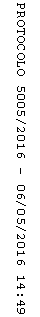 